APLIKASI SENSOR MAGNET DALAM EKSPERIMEN PEMETAAN MEDAN MAGNET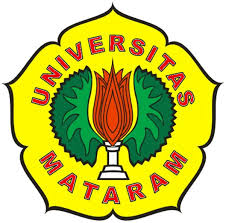 SKRIPSIMOHAMAD FAOZAN MAWARDIG1B 009 032(Program Studi :Fisika)FAKULTAS MATEMATIKA DAN ILMU PENGETAHUAN ALAMUNIVERSITAS MATARAM2015